                                                                                                 Приложение № 1 к извещению                                                                                  о проведении открытого запроса ценБлок контейнер КПП (бытовое помещение) – 1 шт.Технические характеристики. Габаритные размеры 3,5х3,4х2,5Каркас - швеллер 100*50*3 / уголок 75*75*5  Утепление - минеральная вата URSA, толщиной 100ммВнутренний Каркас - Обрешетка - деревянный брус 100*40ммКровля - Металлическая 1,2 мм,Внешняя отделка - Профилированный оцинкованный лист 0,5 мм. С 8, цвет зеленыйВнутренняя отделка - Стеновые панели МДФ (цвет - светлый бук)Пол черновой - доска обрезная 25ммПол чистовой - Плиты ДСППокрытие пола - Линолеум бытовойДверь входная правая - Металлическая, утепленная c замком и глазком, пр-во РФ – 2 шт.Окно ПВХ 1000х1000мм – 4 шт. (2 шт. с поворотно-откидным механизмом)Окно ПВХ 1000х1000мм с фрамугой – 1 шт Перегородка каркасная - брус 50 * 40 мм, отделка стеновыми панелями МДФ (цвет - светлый бук)Дверь межкомнатная - МДФ, с порогом, с ручкой -1штЭлектрика - Проводка в кабель канале, медь (светильник LED – 2 шт., розетка двухместная – 2 шт.) Щиток – Пластмассовый с авт.выкл.Отопление - Электроконвектор, 0,7кВт – 2 шт.Паспорт.Эскиз блока контейнера КПП.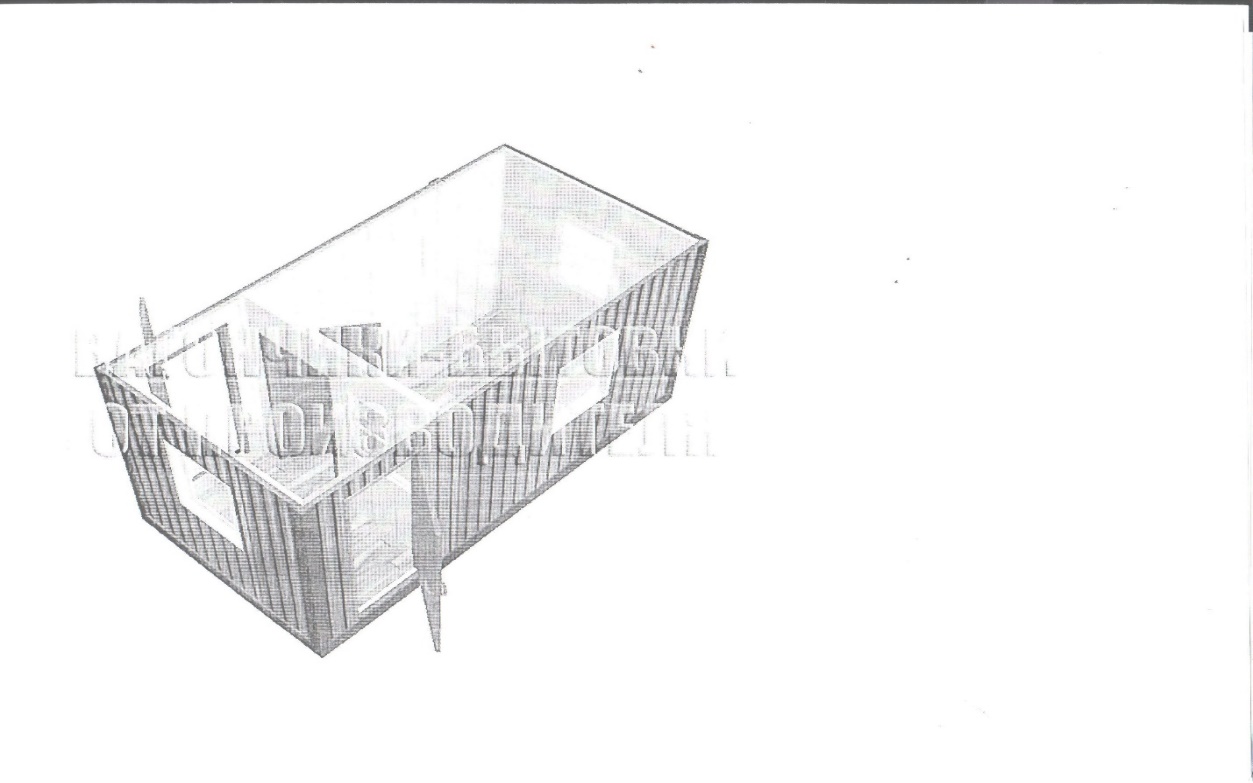 